LTC Respiratory Tract Infection Worksheet(McGeer Criteria 2012)Surveillance Definitions of Infections in Long-Term Care Facilities:  Revisiting the McGeer Criteria	NC SPICE, 9/2016Infection Control Hospital Epidemiology 2012;33(10):965-977	Page 2 of 3AppendixTable 1Surveillance Definitions of Infections in Long-Term Care Facilities:  Revisiting the McGeer Criteria.	NC SPICE, 9/2016Infection Control Hospital Epidemiology 2012;33(10):965-977	Page 3 of 3Resident NameMR#Date of AdmissionResident Location (hall/room #)Relevant findings (culture date/organism(s), chest x-ray, blood work, vital signs, etc.)MDRO?Relevant findings (culture date/organism(s), chest x-ray, blood work, vital signs, etc.)MDRO?Date of ONSET of S&S< 2 calendar days = Community Acquired> 2 calendar days after admit = Facility AcquiredDate of InfectionDate of InfectionPerson completing formPerson completing formType of InfectionSigns and SymptomsCommentsCommon cold syndrome or pharyngitis 	MUST HAVE at least 2 of the following:Runny nose or sneezingStuffy nose (i.e., congestion)Sore throat or hoarseness or difficulty swallowingDry coughSwollen or tender glands in neck (cervical lymphadenopathy)Fever may or may not be present. Symptoms must be new and not attributable to allergies.Influenza – like Illness (ILI) 	MUST HAVE fever* 	MUST HAVE at least 3 of the following:ChillsNew headache or eye painMyalgias or body achesMalaise or loss of appetiteSore throatNew or increased dry coughIf criteria for influenza-like illness and another upper or lower respiratory tract infection (RTI) are met at the same time, ONLY the diagnosis of influenza-like illness should be recorded. Because of increasing uncertainty surrounding the timing of the start of influenza season, the peak of influenza activity, and the length of the season, “seasonality” is no longer a criterion to define influenza-like illness.Pneumonia 	MUST HAVE interpretation of a chest radiograph as demonstrating pneumonia or presence of a new infiltrate 	MUST HAVE at least 1 of the following:New or increased coughNew or increased sputum productionO2 saturation < 94% on room air or a reduction in O2 saturation of > 3% from baselineNew or changed lung examination abnormalitiesPleuritic chest painRespiratory rate > 25 breaths/min 	MUST HAVE at least 1 of the constitutional criteria (Refer to Appendix):Fever*Leukocytosis*Acute change in mental status from baseline*Acute functional decline*For both pneumonia and lower respiratory tract infection (RTI), the presence of underlying conditions that could mimic the presentation of a RTI (e.g., congestive heart failure or interstitial lung diseases) should be excluded by a review of clinical records and an assessment of presenting symptoms and signs.Lowerrespiratory tract (bronchitis or tracheo- bronchitis 	MUST HAVE chest radiograph not performed OR negative results for pneumonia or new infiltrate 	MUST HAVE at least 2 of the following:New or increased coughNew or increased sputum productionO2 saturation < 94% on room air or a reduction in O2 saturation of > 3% from baselineNew or changed lung examination abnormalitiesPleuritic chest painRespiratory rate > 25 breaths/min 	MUST HAVE at least 1 of the constitutional criteria (Refer to Appendix):Fever*Leukocytosis*Acute change in mental status from baseline*Acute functional decline*For both pneumonia and lower respiratory tract infection (RTI), the presence of underlying conditions that could mimic the presentation of a RTI (e.g., congestive heart failure or interstitial lung diseases) should be excluded by a review of clinical records and an assessment of presenting symptoms and signs.3 important conditions that should be MET when applying surveillance definitionsAll symptoms must be NEW or acutely WORSEAlternative noninfectious causes of signs and symptoms (e.g., dehydration, medications) should be evaluatedIdentification of infection should NOT be based on one single piece of evidence but should always consider both clinical and microbiologic/radiologic findings     Microbiologic and radiologic findings should NOT be the sole criteria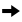     Diagnosis by a physician alone is NOT sufficient for a surveillance definition of infection and must include compatible signs and symptomsDefinitions for Constitutional Criteria in Residents of Long-Term Care Facilities (LTCFs)*Definitions for Constitutional Criteria in Residents of Long-Term Care Facilities (LTCFs)*Definitions for Constitutional Criteria in Residents of Long-Term Care Facilities (LTCFs)*Definitions for Constitutional Criteria in Residents of Long-Term Care Facilities (LTCFs)*FeverLeukocytosisAcute change in mental status from baselineAcute functional declineSingle oral temperature >37.8°C (>100°F) ORRepeated oral temperatures >37.2°C (99°F) or rectal temperatures>37.5°C (99.5°F) ORSingle temperature >1.1°C (2°F) over baseline from any site (oral, tympanic, axillary)Neutrophilia (>14,000 leukocytes/mm3) ORLeft shift (>6% bands or >1,500 bands/mm3)ALL criteria must be present (See Table 1 below)Acute onsetFluctuating courseInattentionANDEither disorganized thinking or altered level of consciousnessA new 3-point increase in total activities of daily living (ADL) score (range, 0 -28) from baseline, based on the following 7 ADL items, each scored from 0 (independent) to 4 (total dependence)Bed mobilityTransferLocomotion within LTCFDressingToilet usePersonal hygieneEatingAcute OnsetEvidence of acute change in resident’s mental status from baselineFluctuatingBehavior fluctuating (e.g., coming and going or changing in severity during the assessment)InattentionResident has difficulty focusing attention (e.g., unable to keep track of discussion or easily distracted)Disorganized thinkingResident’s thinking is incoherent (e.g., rambling conversation, unclear flow of ideas, unpredictable switches in subject)Altered level of consciousnessResident’s level of consciousness is described as different from baseline (e.g., hyperalert, sleepy, drowsy, difficult to arouse, nonresponsive)